Marin/Sonoma Mosquito & Vector Control District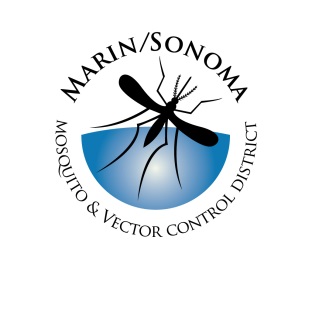   Source Reduction/Wastewater Specialist: Supplemental QuestionsDirections: Provide your answers by typing responses directly within this Microsoft Word document or attaching a separate sheet(s).Please describe your knowledge of the principles of source reduction work pertaining to mosquito control. What has been your “hands-on” expertise (if any) in mosquito source reduction work?What experience have you had (if any) providing services directly to members of the public, including dealing with landowners and public agencies?Safe working practices are a top priority at the District. Have you had any experience and/or training in safety practices and procedures?Have you had training and/or experience in working with municipal wastewater and/or treated irrigation water?